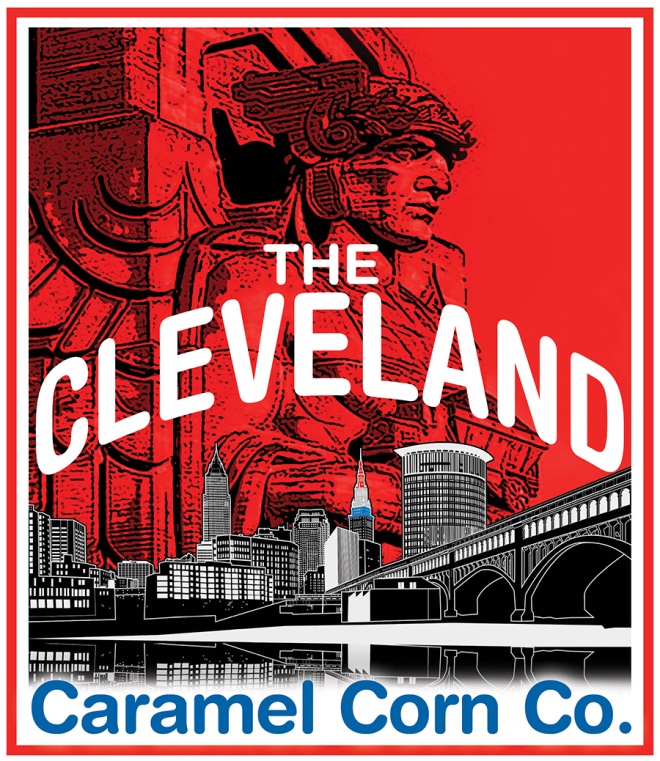 OPTION A – TAKE ORDERS VIA AN ORDER FORM(No upfront cost or minimum order required.)CHOOSE OPTION A, B OR BOTH!SCHEDULE!  Decide on a start and end date for your fundraiser!  From experience, we have found that organizations who outline a five-week campaign plan have been most successful.  (Three weeks for gathering orders and two weeks for delivery/distribution!)APPLY!  Submit your fully completed fundraising application!  Once approved, we will reach out to you to confirm all campaign details and will send you the fundraising form your sellers will use, so that you may make copies of it and distribute it.  (Apply in person or online at theclecaramelcornco.com.)SELL!  Decide your price.  We recommend $6 per bag, but the choice is yours!  Have your sellers take orders and collect money from family, friends, coworkers and anyone else they think would assist your organization in reaching your goal!  *Please note that individual checks (if you choose to accept them) should only be made out to your organization or to a designated person of your choice.  They should NOT be made out to The Cleveland Caramel Corn Co.ORDER!  Once your selling period is over, collect the order forms and money from your sellers.  Tally the total number of bags of Gourmet popcorn ordered and submit a single “master order form” to The Cleveland Caramel Corn Co. along with payment of $4 for each bag sold.  (The “master order form” will be included in your packet once approved.)  For your convenience, we accept cash, *checks and all major credit cards for payment.  Please allow up to 10 days notice to fulfill your order.  (*A $40 returned check fee applies to all returned checks.)DISTRIBUTE!  Once you receive your bags of Gourmet Popcorn, gather volunteers to separate individual orders!  Distribute the orders to your sellers and encourage them to deliver to their supporters as soon as possible.  *Be sure to remind them that our Gourmet Popcorn is to be treated as fragile and perishable.  Exposure to heat/cold, dropping, smashing, etc., can and will affect the quality of the product.  We cannot be held responsible for damage done to the popcorn once it is in your organization’s possession.PROFIT!  Anything above and beyond the $4 your organization pays us for each bag of our Gourmet Popcorn is yours to keep!START THINKING ABOUT A DATE FOR YOUR NEXT CAMPAIGN!  Your supporters will love our Gourmet Popcorn so much, that they will be begging you to have another one ASAP!OPTION B – BUY BAGS TO SELL UPFRONT(25 bag minimum order required.)CHOOSE OPTION A, B OR BOTH!SCHEDULE!  Decide on a start and end date for your fundraiser!  Your sellers will exchange payment for a bag immediately.  Or, this date could be one or more event dates.  (Successful examples of scheduled events include:  football games, bake sales and opening/closing day events.)APPLY!  Submit your fully completed fundraising application.  Once approved, we will reach out to you to arrange an exchange of the required fundraising order forms, payment and delivery/pick up of the purchased Gourmet Popcorn.ORDER/PAY!  Once you decide how many bags of Gourmet Popcorn your organization wishes to purchase, at $4 each, submit the “master order form” and payment.  (The “master order form” will be included in your packet once approved.)  For your convenience, we accept cash, *checks and all major credit cards.  (*A $40 returned check fee applies to all returned checks.)  ** Please allow at least 14 days’ notice on all orders. **SELL/DISTRIBUTE!  Decide your price.  We recommend $6 per bag, but the choice is yours!  Distribute the bags to your sellers and encourage them to sell them as soon as possible.  Have them reach out to family, friends, coworkers and anyone else they think would assist your organization in reaching your goal!  Or, set up your stand or table and SELL, SELL, SELL!!  *Be sure to remind your sellers that our Gourmet Popcorn is to be treated as fragile and perishable.  Exposure to heat/cold, dropping, smashing, etc., can and will affect the quality of the product.  We cannot be held responsible for damage done to the popcorn once it is in your organization’s possession.PROFIT!  Anything above and beyond the $4 your organization pays us for each bag of our Gourmet Popcorn is yours to keep!START THINKING ABOUT A DATE FOR YOUR NEXT CAMPAIGN!  Your supporters will love our Gourmet Popcorn so much, that they will be begging you to have another one ASAP!